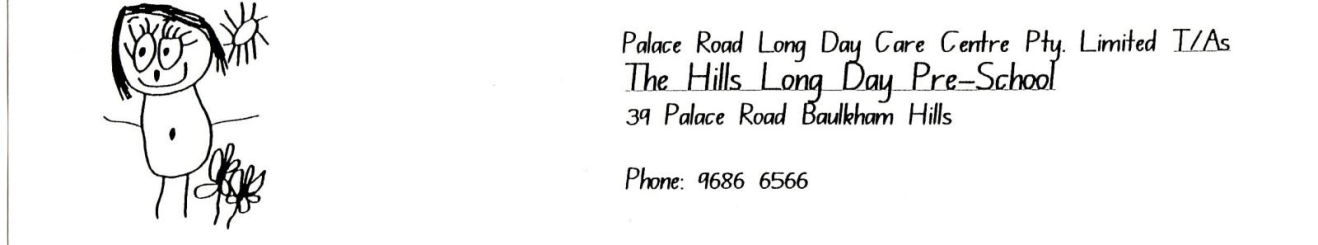 WAITING LIST APPLICATION FORMChild’s Full Name:…………………………………………………………………..…Age:……………………Male or Female							          D.O.B.:………………..(please circle)DESIRED STARTING DATE:			        DAYS TO ATTEND: M / T/ W/ TH/ F										           (please circle)Parent 1 –Given Name:……………………………………………………………...D.O.B:…………………Relationship to Child:………………………………… Phone Number:…………………………Email:……………………………………………………Currently working?  Yes / No  (Please circle)							           This includes study or maternity leaveAddress:………………………………………………………………......	Post Code:…………….Parent 2 –Given Name:……………………………………………………………...D.O.B:…………………Relationship to Child:………………………………… Phone Number:…………………………Email:……………………………………………………Currently working?  Yes / No  (Please circle)							           This includes study or maternity leaveAddress:………………………………………………………………......	Post Code:…………….PRIORITY IS GIVEN TO APPLICANTS ON THE WAITING LIST IN ACCORDANCE WITH THE GOVERNMENT’S PRIORITY OF ACCESS GUIDELINES. Once priority of access is determined, applicants are offered a position in order of the date of application.……………………………………………………				…………………….Applicant’s Signature – Relationship to child					Dated			   (mother, father, grandparent)